ALABAMA SURFACE MINING COMMISSIONPERMIT APPLICATIONINDEX GUIDE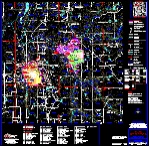  		                               	Permit Map (1 of 2 & 2 of 2)	 Birmingham Coal & Coke Co., Inc.Old Union #2 Mine						ASMC Permit Number: P-3962, R-6Part I	AdministrativeA.	IdentificationOwnership and ControlProperty Ownership, Interests and RightsPermit Area InformationPart II	Environmental Resources InformationPart III	Operation and EngineeringPart IV	Reclamation PlanPart V	BondingPart VI	Verification of Permit Application